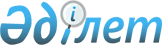 О бюджете Ескельдинского района на 2015-2017 годы
					
			Утративший силу
			
			
		
					Решение Ескельдинского районного маслихата Алматинской области от 19 декабря 2014 года № 47-254. Зарегистрировано Департаментом юстиции Алматинской области 29 декабря 2014 года № 2983. Утратило силу решением Ескельдинского районного маслихата Алматинской области от 23 мая 2016 года № 4-21      Сноска. Утратило силу решением Ескельдинского районного маслихата Алматинской области от 23.05.2016 № 4-21.

      Примечание РЦПИ.

      В тексте документа сохранена пунктуация и орфография оригинала.

      В соответствии с пунктом 2 статьи 9 Бюджетного Кодекса Республики Казахстан от 04 декабря 2008 года и подпунктом 1) пункта 1 статьи 6 Закона Республики Казахстан от 23 января 2001 года "О местном государственном управлении и самоуправлении в Республике Казахстан", Ескельдинский районный маслихат Р Е Ш И Л:

      1.  Утвердить районный бюджет на 2015-2017 годы согласно приложениям 1, 2 и 3 соответственно, в том числе на 2015 год в следующих объемах: 

      1) доходы 4518832 тысяч тенге, в том числе:

      налоговые поступления 207542 тысяч тенге;

      неналоговые поступления 18637 тысяч тенге;

      поступления от продажи основного капитала 17566 тысяч тенге;

      поступления трансфертов 4275087 тысяч тенге, в том числе: 

      целевые текущие трансферты 1273259 тысяч тенге;

      целевые трансферты на развитие 571674 тысяч тенге;

      субвенции 2430154 тысяч тенге;

      2) затраты 4638947 тысяч тенге;

      3) чистое бюджетное кредитование 80929 тысяч тенге, в том числе: 

      бюджетные кредиты 104055 тысяч тенге;

      погашение бюджетных кредитов 23126 тысяч тенге;

      4) сальдо по операциям с финансовыми активами 4000 тенге;

      5) дефицит (профицит) бюджета (-) 205044 тысяч тенге;

      6) финансирование дефицита (использование профицита) бюджета 205044 тысяч тенге.

      Сноска. Пункт 1 в редакции решения Ескельдинского районного маслихата Алматинской области от 09.12.2015 № 59-220 (вводится в действие с 01.01.2015).

      2. Утвердить резерв местного исполнительного органа района на 2015год в сумме 1857 тысяч тенге. 

      3.  Утвердить перечень районных бюджетных программ не подлежащих секвестру в процессе исполнения бюджета на 2015 год согласно приложению 4.

      4.  Контроль за исполнением данного решения возложить на постоянную комиссию районного маслихата "По вопросам экономики, финансам, бюджету и соблюдения законности.

      5.  Настоящее решение вводится в действие с 1 января 2015 года.

 Бюджет Ескельдинского района на 2015 год      Сноска. Приложение 1 в редакции решения Ескельдинского районного маслихата Алматинской области от 09.12.2015 № 59-220 (вводится в действие с 01.01.2015).

 Бюджет Ескельдинского района на 2016 год Бюджет Ескельдинского района на 2017 год Перечень районных бюджетных программ не подлежащих секвестру в процессе исполнения бюджета на 2015 год
					© 2012. РГП на ПХВ «Институт законодательства и правовой информации Республики Казахстан» Министерства юстиции Республики Казахстан
				
      Секретарь маслихата,

      председатель сессии

Тастанбаев К.
Приложение 1к утвержденному решению маслихатаЕскельдинского района от 19 декабря2014 года № 47-254 "О бюджетеЕскельдинского района на 2015-2017 годы"Категория

Категория

Категория

Категория

Сумма (тысяч 

тенге)

Класс

Класс

Класс

Сумма (тысяч 

тенге)

Подкласс

Подкласс

Сумма (тысяч 

тенге)

Наименование

Сумма (тысяч 

тенге)

1

2

3

4

5

Доходы

4518832

1

Налоговые поступления

207542

01

Подоходный налог

35078

2

Индивидуальный подоходный налог

35078

04

Налоги на собственность

140050

1

Налоги на имущество

63710

3

Земельный налог

10840

4

Налог на транспортные средства

51700

5

Единый земельный налог

3800

1

05

Внутренние налоги на товары, работы и услуги

25186

2

Акцизы

1589

3

Поступления за использование природных и других ресурсов

6300

4

Сборы за ведение предпринимательской и профессиональной деятельности

17196

5

Налог на игорный бизнес

101

08

Обязательные платежи, взимаемые за совершение юридически значимых действий и (или) выдачу документов уполномоченными на то государственными органами или должностными лицами

7228

1

Государственная пошлина

7228

2

Неналоговые поступления

18637

01

Доходы от государственной собственности

1705

5

Доходы от аренды имущества, находящегося в государственной собственности

1705

06

Прочие неналоговые поступления

16932

1

Прочие неналоговые поступления

16932

3

Поступления от продажи основного капитала

17566

03

Продажа земли и нематериальных активов

17566

1

Продажа земли

17070

2

Продажа нематериальных активов

496

4

Поступления трансфертов 

4275087

02

Трансферты из вышестоящих органов государственного управления

4275087

2

Трансферты из областного бюджета

4275087

Функциональная группа

Функциональная группа

Функциональная группа

Функциональная группа

Функциональная группа

Сумма 

(тысяч 

тенге)

Функциональная подгруппа

Функциональная подгруппа

Функциональная подгруппа

Функциональная подгруппа

Сумма 

(тысяч 

тенге)

Администратор бюджетных программ

Администратор бюджетных программ

Администратор бюджетных программ

Сумма 

(тысяч 

тенге)

Программа

Программа

Сумма 

(тысяч 

тенге)

Наименование

Сумма 

(тысяч 

тенге)

1

2

3

4

5

6

Затраты

4638947

01

Государственные услуги общего характера

321275

1

Представительные, исполнительные и другие органы, выполняющие общие функции государственного управления

252982

112

Аппарат маслихата района (города областного значения)

13436

001

Услуги по обеспечению деятельности маслихата района (города областного значения)

13406

003

Капитальные расходы государственного органа

30

122

Аппарат акима района (города областного значения)

66525

001

Услуги по обеспечению деятельности акима района (города областного значения)

65025

003

Капитальные расходы государственного органа

1500

1

123

Аппарат акима района в городе, города районного значения, поселка, села, сельского округа

173021

001

Услуги по обеспечению деятельности акима района в городе, города районного значения, поселка, села, сельского округа

167817

022

Капитальные расходы государственного органа

5204

2

Финансовая деятельность

55633

452

Отдел финансов района (города областного значения)

55633

001

Услуги по реализации государственной политики в области исполнения бюджета и управления коммунальной собственностью района (города областного значения)

14572

003

Проведение оценки имущества в целях налогообложения

700

010

Приватизация, управление коммунальным имуществом, постприватизационная деятельность и регулирование споров, связанных с этим

45

018

Капитальные расходы государственного органа

5316

028

Приобретение имущества в коммунальную собственность

35000

5

Планирование и статистическая деятельность

12660

453

Отдел экономики и бюджетного планирования района (города областного значения)

12660

001

Услуги по реализации государственной политики в области формирования и развития экономической политики, системы государственного планирования

12364

004

Капитальные расходы государственного органа

296

02

Оборона

88249

1

Военные нужды

1148

122

Аппарат акима района (города областного значения)

1148

005

Мероприятия в рамках исполнения всеобщей воинской обязанности

1148

2

Организация работы по чрезвычайным ситуациям

87101

122

Аппарат акима района (города областного значения)

87101

006

Предупреждение и ликвидация чрезвычайных ситуаций масштаба района (города областного значения)

87101

04

Образование

2614457

1

Дошкольное воспитание и обучение

186653

464

Отдел образования района (города областного значения)

186653

009

Обеспечение деятельности организаций дошкольного воспитания и обучения

67796

040

Реализация государственного образовательного заказа в дошкольных организациях образования

118857

2

Начальное, основное среднее и общее среднее образование

2074028

464

Отдел образования района (города областного значения)

2033105

003

Общеобразовательное обучение

2033105

465

Отдел физической культуры и спорта района (города областного значения)

40923

017

Дополнительное образование для детей и юношества по спорту

40923

9

Прочие услуги в области образования

353776

464

Отдел образования района (города областного значения)

343076

001

Услуги по реализации государственной политики на местном уровне в области образования 

14074

004

Информатизация системы образования в государственных учреждениях образования района (города областного значения)

12000

005

Приобретение и доставка учебников, учебно-методических комплексов для государственных учреждений образования района (города областного значения)

62736

015

Ежемесячная выплата денежных средств опекунам (попечителям) на содержание ребенка-сироты (детей-сирот), и ребенка (детей), оставшегося без попечения родителей

26008

019

Присуждение грантов государственным учреждениям образования района (города областного значения) за высокие показатели работы

17091

022

Выплата единовременных денежных средств казахстанским гражданам, усыновившим (удочерившим) ребенка (детей)-сироту и ребенка (детей), оставшегося без попечения родителей

150

067

Капитальные расходы подведомственных государственных учреждений и организаций

211017

467

Отдел строительства района (города областного значения)

10700

037

Строительство и реконструкция объектов образования

10700

06

Социальная помощь и социальное обеспечение

167497

2

Социальная помощь

137766

451

Отдел занятости и социальных программ района (города областного значения)

137766

002

Программа занятости

29023

004

Оказание социальной помощи на приобретение топлива специалистам здравоохранения, образования, социального обеспечения, культуры, спорта и ветеринарии в сельской местности в соответствии с законодательством Республики Казахстан

18661

005

Государственная адресная социальная помощь

2590

006

Оказание жилищной помощи

2577

007

Социальная помощь отдельным категориям нуждающихся граждан по решениям местных представительных органов

10560

010

Материальное обеспечение детей-инвалидов, воспитывающихся и обучающихся на дому

2008

014

Оказание социальной помощи нуждающимся гражданам на дому

20221

016

Государственные пособия на детей до 18 лет

11030

017

Обеспечение нуждающихся инвалидов обязательными гигиеническими средствами и предоставление услуг специалистами жестового языка, индивидуальными помощниками в соответствии с индивидуальной программой реабилитации инвалида

20473

052

Проведение мероприятий, посвященных семидесятилетию Победы в Великой Отечественной войне

20623

9

Прочие услуги в области социальной помощи и социального обеспечения

29731

451

Отдел занятости и социальных программ района (города областного значения)

29731

001

Услуги по реализации государственной политики на местном уровне в области обеспечения занятости и реализации социальных программ для населения

18835

011

Оплата услуг по зачислению, выплате и доставке пособий и других социальных выплат

978

021

Капитальные расходы государственного органа

6644

050

Реализация Плана мероприятий по обеспечению прав и улучшению качества жизни инвалидов

3274

07

Жилищно-коммунальное хозяйство

929294

1

Жилищное хозяйство

82577

463

Отдел земельных отношений района (города областного значения)

495

016

Изъятие земельных участков для государственных нужд

495

467

Отдел строительства района (города областного значения)

57891

003

Проектирование и (или) строительство, реконструкция жилья коммунального жилищного фонда

42966

004

Проектирование, развитие и (или) обустройство инженерно-коммуникационной инфраструктуры

14925

487

Отдел жилищно-коммунального хозяйства и жилищной инспекции района (города областного значения)

24191

001

Услуги по реализации государственной политики на местном уровне в области жилищно-коммунального хозяйства и жилищного фонда

7423

003

Капитальные расходы государственного органа

425

006

Обеспечение жильем отдельных категорий граждан

12582

 

032

Капитальные расходы подведомственных государственных учреждений и организаций

840

041

Ремонт и благоустройство объектов в рамках развития городов и сельских населенных пунктов по Дорожной карте занятости 2020

2921

2

Коммунальное хозяйство

685274

487

Отдел жилищно-коммунального хозяйства и жилищной инспекции района (города областного значения)

685274

016

Функционирование системы водоснабжения и водоотведения

169969

028

Развитие коммунального хозяйства

261614

029

Развитие системы водоснабжения и водоотведения 

253691

3

Благоустройство населенных пунктов

161443

123

Аппарат акима района в городе, города районного значения, поселка, села, сельского округа

7839

008

Освещение улиц населенных пунктов

7072

011

Благоустройство и озеленение населенных пунктов

767

07

487

Отдел жилищно-коммунального хозяйства и жилищной инспекции района (города областного значения)

153604

017

Обеспечение санитарии населенных пунктов

5826

025

Освещение улиц в населенных пунктах

14033

030

Благоустройство и озеленение населенных пунктов

133745

08

Культура, спорт, туризм и информационное пространство

118997

1

Деятельность в области культуры

52906

455

Отдел культуры и развития языков района (города областного значения)

52906

003

Поддержка культурно-досуговой работы

52906

2

Спорт

10316

465

Отдел физической культуры и спорта района (города областного значения)

10316

001

Услуги по реализации государственной политики на местном уровне в сфере физической культуры и спорта

5053

006

Проведение спортивных соревнований на районном (города областного значения) уровне

526

007

Подготовка и участие членов сборных команд района (города областного значения) по различным видам спорта на областных спортивных соревнованиях

4737

3

Информационное пространство

34037

455

Отдел культуры и развития языков района (города областного значения)

34025

006

Функционирование районных (городских) библиотек

33121

007

Развитие государственного языка и других языков народа Казахстана

904

456

Отдел внутренней политики района (города областного значения)

12

002

Услуги по проведению государственной информационной политики через газеты и журналы

12

9

Прочие услуги по организации культуры, спорта, туризма и информационного пространства

21738

455

Отдел культуры и развития языков района (города областного значения)

5583

001

Услуги по реализации государственной политики на местном уровне в области развития языков и культуры

5283

010

Капитальные расходы государственного органа

300

456

Отдел внутренней политики района (города областного значения)

16155

001

Услуги по реализации государственной политики на местном уровне в области информации, укрепления государственности и формирования социального оптимизма граждан

15855

006

Капитальные расходы государственного органа

300

10

Сельское, водное, лесное, рыбное хозяйство, особо охраняемые природные территории, охрана окружающей среды и животного мира, земельные отношения

150937

1

Сельское хозяйство

63216

453

Отдел экономики и бюджетного планирования района (города областного значения)

20729

099

Реализация мер по оказанию социальной поддержки специалистов

20729

462

Отдел сельского хозяйства района (города областного значения)

28972

001

Услуги по реализации государственной политики на местном уровне в сфере сельского хозяйства

28972

473

Отдел ветеринарии района (города областного значения)

13515

001

Услуги по реализации государственной политики на местном уровне в сфере ветеринарии

9388

003

Капитальные расходы государственного органа

92

006

Организация санитарного убоя больных животных

148

007

Организация отлова и уничтожения бродячих собак и кошек

1400

008

Возмещение владельцам стоимости изымаемых и уничтожаемых больных животных, продуктов и сырья животного происхождения

1000

009

Проведение ветеринарных мероприятий по энзоотическим болезням животных

968

010

Проведение мероприятий по идентификации сельскохозяйственных животных

519

6

Земельные отношения

7819

463

Отдел земельных отношений района (города областного значения)

7819

001

Услуги по реализации государственной политики в области регулирования земельных отношений на территории района (города областного значения)

7519

007

Капитальные расходы государственного органа

300

9

Прочие услуги в области сельского, водного, лесного, рыбного хозяйства, охраны окружающей среды и земельных отношений

79902

473

Отдел ветеринарии района (города областного значения)

79902

011

Проведение противоэпизоотических мероприятий

79902

11

Промышленность, архитектурная, градостроительная и строительная деятельность

16806

2

Архитектурная, градостроительная и строительная деятельность

16806

467

Отдел строительства района (города областного значения)

8520

001

Услуги по реализации государственной политики на местном уровне в области строительства

7920

017

Капитальные расходы государственного органа

600

468

Отдел архитектуры и градостроительства района (города областного значения)

8286

001

Услуги по реализации государственной политики в области архитектуры и градостроительства на местном уровне 

7360

004

Капитальные расходы государственного органа

926

12

Транспорт и коммуникации

97338

1

Автомобильный транспорт

92181

1

485

Отдел пассажирского транспорта и автомобильных дорог района (города областного значения)

92181

023

Обеспечение функционирования автомобильных дорог

10500

045

Капитальный и средний ремонт автомобильных дорог районного значения и улиц населенных пунктов

81681

9

Прочие услуги в сфере транспорта и коммуникаций

5157

485

Отдел пассажирского транспорта и автомобильных дорог района (города областного значения)

5157

001

Услуги по реализации государственной политики на местном уровне в области пассажирского транспорта и автомобильных дорог 

4907

003

Капитальные расходы государственного органа

250

Прочие

51058

3

Поддержка предпринимательской деятельности и защита конкуренции

4851

469

Отдел предпринимательства района (города областного значения)

4851

001

Услуги по реализации государственной политики на местном уровне в области развития предпринимательства 

4851

9

Прочие

46207

123

Аппарат акима района в городе, города районного значения, поселка, села, сельского округа

44350

040

Реализация мер по содействию экономическому развитию регионов в рамках Программы "Развитие регионов" 

44350

452

Отдел финансов района (города областного значения)

1857

012

Резерв местного исполнительного органа района (города областного значения) 

1857

14

Обслуживание долга

37

1

Обслуживание долга

37

452

Отдел финансов района (города областного значения)

37

013

Обслуживание долга местных исполнительных органов по выплате вознаграждений и иных платежей по займам из областного бюджета

37

15

Трансферты

83002

1

Трансферты

83002

452

Отдел финансов района (города областного значения)

83002

006

Возврат неиспользованных (недоиспользованных) целевых трансфертов

82982

016

Возврат, использованных не по целевому назначению целевых трансфертов

20

ІІІ. Чистое бюджетное кредитование

80929

Бюджетные кредиты

104055

10

Сельское, водное, лесное, рыбное хозяйство, особо охраняемые природные территории, охрана окружающей среды и животного мира, земельные отношения

104055

1

Сельское хозяйство

104055

453

Отдел экономики и бюджетного планирования района (города областного значения)

104055

006

Бюджетные кредиты для реализации мер социальной поддержки специалистов

104055

 

Категория

Категория

Категория

Категория

Сумма (тысяч тенге)

Класс

Класс

Класс

Сумма (тысяч тенге)

Подкласс

Подкласс

Сумма (тысяч тенге)

Наименование

Сумма (тысяч тенге)

5

Погашение бюджетных кредитов

23126

01

Погашение бюджетных кредитов

23126

1

Погашение бюджетных кредитов, выданных из государственного бюджета

23126

Функциональная группа

Функциональная группа

Функциональная группа

Функциональная группа

Функциональная группа

Сумма (тысяч тенге)

Функциональная подгруппа

Функциональная подгруппа

Функциональная подгруппа

Функциональная подгруппа

Сумма (тысяч тенге)

Администратор бюджетных программ

Администратор бюджетных программ

Администратор бюджетных программ

Сумма (тысяч тенге)

Программа

Программа

Сумма (тысяч тенге)

Наименование

Сумма (тысяч тенге)

IV. Сальдо по операциям с финансовыми активами

4000

Приобретение финансовых активов

4000

13

Прочие

4000

9

Прочие

4000

456

Отдел внутренней политики района (города областного значения)

4000

065

Формирование или увеличение уставного капитала юридических лиц

4000

Категория

Категория

Категория

Категория

Сумма (тысяч тенге)

Класс

Класс

Класс

Сумма (тысяч тенге)

Подкласс

Подкласс

Сумма (тысяч тенге)

Наименование

Сумма (тысяч тенге)

V. Дефицит (профицит) бюджета

-205044

VI. Финансирование дефицита(использование профицита) бюджета

205044

7

Поступления займов

104055

01

Внутренние государственные займы

104055

2

Договоры займа

104055

8

Используемые остатки бюджетных средств

124115

01

Остатки бюджетных средств

124115

1

Свободные остатки бюджетных средств

124115

Функциональная группа

Функциональная группа

Функциональная группа

Функциональная группа

Функциональная группа

Сумма (тысяч тенге)

Функциональная подгруппа

Функциональная подгруппа

Функциональная подгруппа

Функциональная подгруппа

Сумма (тысяч тенге)

Администратор бюджетных программ

Администратор бюджетных программ

Администратор бюджетных программ

Сумма (тысяч тенге)

Программа

Программа

Сумма (тысяч тенге)

Наименование

Сумма (тысяч тенге)

Погашение займов

23126

16

Погашение займов

23126

1

Погашение займов

23126

452

Отдел финансов района (города областного значения)

23126

008

Погашение долга местного исполнительного органа перед вышестоящим бюджетом

23126

Приложение 2к утвержденному решению маслихатаЕскельдинского района от 19 декабря2014 года № 47-254 "О бюджетеЕскельдинского района на 2015-2017 годы"Категория 

Категория 

Категория 

Категория 

Сумма (тысяч тенге)

Класс 

Класс 

Класс 

Сумма (тысяч тенге)

Подкласс

Подкласс

Подкласс

Наименование

1

2

3

4

5

Доходы

4332807

1

Налоговые поступления

93660

1

04

Hалоги на собственность

64460

1

04

1

Hалоги на имущество

53000

1

04

3

Земельный налог

3000

1

04

4

Hалог на транспортные средства

3960

1

04

5

Единый земельный налог

4500

1

05

Внутренние налоги на товары, работы и услуги

19500

1

05

2

Акцизы

1700

1

05

3

Поступления за использование природных и других ресурсов

1600

1

05

4

Сборы за ведение предпринимательской и профессиональной деятельности

16200

1

08

Обязательные платежи, взимаемые за совершение юридически значимых действий и (или) выдачу документов уполномоченными на то государственными органами или должностными лицами

9700

1

08

1

Государственная пошлина

9700

2

Неналоговые поступления

36356

01

Доходы от государственной собственности

4500

5

Доходы от аренды имущества, находящегося в государственной собственности

4500

06

Прочие неналоговые поступления

31856

1

Прочие неналоговые поступления

31856

3

Поступления от продажи основного капитала

6000

3

03

Продажа земли и нематериальных активов

6000

3

03

1

Продажа земли

5000

2

Продажа нематериальных активов

1000

4

Поступления трансфертов 

4196791

4

02

Трансферты из вышестоящих органов государственного управления

4196791

4

02

2

Трансферты из областного бюджета

4196791

Функциональная группа

Функциональная группа

Функциональная группа

Функциональная группа

Функциональная группа

сумма (тысяч тенге)

Функциональная подгруппа

Функциональная подгруппа

Функциональная подгруппа

Функциональная подгруппа

сумма (тысяч тенге)

Администратор бюджетных программ

Администратор бюджетных программ

Администратор бюджетных программ

сумма (тысяч тенге)

Программа

Программа

сумма (тысяч тенге)

Наименование

сумма (тысяч тенге)

1

2

3

4

5

6

Затраты

4332807

01

Государственные услуги общего характера

264205

01

1

Представительные, исполнительные и другие органы, выполняющие общие функции государственного управления

237398

01

1

112

Аппарат маслихата района (города областного значения)

12899

01

1

112

001

Услуги по обеспечению деятельности маслихата района (города областного значения)

12899

01

1

122

Аппарат акима района (города областного значения)

63088

01

1

122

001

Услуги по обеспечению деятельности акима района (города областного значения)

58088

01

1

122

003

Капитальные расходы государственного органа

5000

01

1

123

Аппарат акима района в городе, города районного значения, поселка, села, сельского округа

161411

01

1

123

001

Услуги по обеспечению деятельности акима района в городе, города районного значения, поселка, села, сельского округа

161411

01

2

Финансовая деятельность

15201

01

2

452

Отдел финансов района (города областного значения)

15201

01

2

452

001

Услуги по реализации государственной политики в области исполнения бюджета и управления коммунальной собственностью района (города областного значения)

13437

01

2

452

003

Проведение оценки имущества в целях налогообложения

749

01

2

452

010

Приватизация, управление коммунальным имуществом, постприватизационная деятельность и регулирование споров, связанных с этим

1015

01

5

Планирование и статистическая деятельность

11606

01

5

453

Отдел экономики и бюджетного планирования района (города областного значения)

11606

01

5

453

001

Услуги по реализации государственной политики в области формирования и развития экономической политики, системы государственного планирования

11606

02

Оборона

1566

02

1

Военные нужды

1229

02

1

122

Аппарат акима района (города областного значения)

1229

02

1

122

005

Мероприятия в рамках исполнения всеобщей воинской обязанности

1229

02

2

Организация работы по чрезвычайным ситуациям

337

02

2

122

Аппарат акима района (города областного значения)

337

02

2

122

007

Мероприятия по профилактике и тушению степных пожаров районного (городского) масштаба, а также пожаров в населенных пунктах, в которых не созданы органы государственной противопожарной службы

337

04

Образование

2661200

04

1

Дошкольное воспитание и обучение

233497

04

1

464

Отдел образования района (города областного значения)

233497

04

1

471

009

Обеспечение деятельности организаций дошкольного воспитания и обучения

80930

040

Реализация государственного образовательного заказа в дошкольных организациях образования

152567

04

2

Начальное, основное среднее и общее среднее образование

2025980

04

2

464

Отдел образования района (города областного значения)

2025980

04

2

471

003

Общеобразовательное обучение

2025980

04

9

Прочие услуги в области образования

401723

04

9

464

Отдел образования района (города областного значения)

401723

001

Услуги по реализации государственной политики на местном уровне в области образования 

12438

004

Информатизация системы образования в государственных учреждениях образования района (города областного значения)

12000

04

9

471

005

Приобретение и доставка учебников, учебно-методических комплексов для государственных учреждений образования района (города областного значения)

59886

04

9

471

015

Ежемесячная выплата денежных средств опекунам (попечителям) на содержание ребенка-сироты (детей-сирот), и ребенка (детей), оставшегося без попечения родителей

33187

04

9

471

022

Выплата единовременных денежных средств казахстанским гражданам, усыновившим (удочерившим) ребенка (детей)-сироту и ребенка (детей), оставшегося без попечения родителей

812

067

Капитальные расходы подведомственных государственных учреждений и организаций

283400

06

Социальная помощь и социальное обеспечение

150484

06

2

Социальное обеспечение

130597

06

2

451

Отдел занятости и социальных программ района (города областного значения)

130597

06

2

451

002

Программа занятости

25462

06

2

451

004

Оказание социальной помощи на приобретение топлива специалистам здравоохранения, образования, социального обеспечения, культуры и спорта в сельской местности в соответствии с законодательством Республики Казахстан

18829

06

2

451

005

Государственная адресная социальная помощь

3800

006

Оказание жилищной помощи

5407

06

2

451

007

Социальная помощь отдельным категориям нуждающихся граждан по решениям местных представительных органов

22278

06

2

451

010

Материальное обеспечение детей-инвалидов, воспитывающихся и обучающихся на дому

2854

06

2

451

014

Оказание социальной помощи нуждающимся гражданам на дому

22054

06

2

451

016

Государственные пособия на детей до 18 лет

17594

06

2

451

017

Обеспечение нуждающихся инвалидов обязательными гигиеническими средствами и предоставление услуг специалистами жестового языка, индивидуальными помощниками в соответствии с индивидуальной программой реабилитации инвалида

12319

06

9

Прочие услуги в области социальной помощи и социального обеспечения

19887

06

9

451

Отдел занятости и социальных программ района (города областного значения)

19887

06

9

451

001

Услуги по реализации государственной политики на местном уровне в области обеспечения занятости и реализации социальных программ для населения

18580

06

9

451

011

Оплата услуг по зачислению, выплате и доставке пособий и других социальных выплат

1307

07

Жилищно-коммунальное хозяйство

822943

07

1

Жилищное хозяйство

48958

1

467

Отдел строительства района (города областного значения)

42368

07

1

467

003

Проектирование и (или) строительство, реконструкция жилья коммунального жилищного фонда

42368

07

1

487

Отдел жилищно-коммунального хозяйства и жилищной инспекции района (города областного значения)

6590

07

1

479

001

Услуги по реализации государственной политики на местном уровне в области жилищного фонда

6590

07

2

Коммунальное хозяйство

620000

07

2

487

Отдел жилищно-коммунального хозяйства и жилищной инспекции района (города областного значения)

620000

07

2

458

029

Развитие системы водоснабжения и водоотведения 

620000

07

3

Благоустройство населенных пунктов

153985

07

3

123

Аппарат акима района в городе, города районного значения, поселка, села, сельского округа

153985

008

Освещение улиц населенных пунктов

22451

07

3

123

009

Обеспечение санитарии населенных пунктов

5826

07

3

123

010

Содержание мест захоронений и погребение безродных

17705

07

3

123

011

Благоустройство и озеленение населенных пунктов

108003

08

Культура, спорт, туризм и информационное пространство

107752

08

1

Деятельность в области культуры

44738

08

1

455

Отдел культуры и развития языков района (города областного значения)

44738

08

1

455

003

Поддержка культурно-досуговой работы

44738

08

2

Спорт

10483

08

2

465

Отдел физической культуры и спорта района (города областного значения)

10483

001

Услуги по реализации государственной политики на местном уровне в сфере физической культуры и спорта

5119

08

2

471

006

Проведение спортивных соревнований на районном (города областного значения) уровне

563

08

2

471

007

Подготовка и участие членов сборных команд района (города областного значения) по различным видам спорта на областных спортивных соревнованиях

4801

08

3

Информационное пространство

31238

08

3

455

Отдел культуры и развития языков района (города областного значения)

31238

08

3

455

006

Функционирование районных (городских) библиотек

30271

08

3

455

007

Развитие государственного языка и других языков народа Казахстана

967

08

9

Прочие услуги по организации культуры, спорта, туризма и информационного пространства

21293

08

9

455

Отдел культуры и развития языков района (города областного значения)

5327

08

9

455

001

Услуги по реализации государственной политики на местном уровне в области развития языков и культуры

5327

08

9

456

Отдел внутренней политики района (города областного значения)

15966

08

9

456

001

Услуги по реализации государственной политики на местном уровне в области информации, укрепления государственности и формирования социального оптимизма граждан

15966

10

Сельское, водное, лесное, рыбное хозяйство, особо охраняемые природные территории, охрана окружающей среды и животного мира, земельные отношения

138535

10

1

Сельское хозяйство

56490

10

1

453

Отдел экономики и бюджетного планирования района (города областного значения)

21815

10

1

453

099

Реализация мер по оказанию социальной поддержки специалистов

21815

10

1

462

Отдел сельского хозяйства района (города областного значения)

13224

10

1

462

001

Услуги по реализации государственной политики на местном уровне в сфере сельского хозяйства

13224

10

1

473

Отдел ветеринарии района (города областного значения)

21451

10

1

473

001

Услуги по реализации государственной политики на местном уровне в сфере ветеринарии

6178

10

1

473

006

Организация санитарного убоя больных животных

6958

10

1

473

007

Организация отлова и уничтожения бродячих собак и кошек

1037

10

1

473

008

Возмещение владельцам стоимости изымаемых и уничтожаемых больных животных, продуктов и сырья животного происхождения

1400

10

1

473

009

Проведение ветеринарных мероприятий по энзоотическим болезням животных

5878

10

6

Земельные отношения

7159

10

6

463

Отдел земельных отношений района (города областного значения)

7159

10

6

463

001

Услуги по реализации государственной политики в области регулирования земельных отношений на территории района (города областного значения)

7159

10

9

Прочие услуги в области сельского, водного, лесного, рыбного хозяйства, охраны окружающей среды и земельных отношений

74886

10

9

473

Отдел ветеринарии района (города областного значения)

74886

10

9

473

011

Проведение противоэпизоотических мероприятий

74886

11

Промышленность, архитектурная, градостроительная и строительная деятельность

12811

11

2

Архитектурная, градостроительная и строительная деятельность

12811

11

2

467

Отдел строительства района (города областного значения)

5818

11

2

467

001

Услуги по реализации государственной политики на местном уровне в области строительства

5818

11

2

468

Отдел архитектуры и градостроительства района (города областного значения)

6993

11

2

468

001

Услуги по реализации государственной политики в области архитектуры и градостроительства на местном уровне 

6993

12

Транспорт и коммуникации

120802

12

1

Автомобильный транспорт

115560

12

1

485

Отдел пассажирского транспорта и автомобильных дорог района (города областного значения)

115560

12

1

458

023

Обеспечение функционирования автомобильных дорог

115560

9

Прочие услуги в сфере транспорта и коммуникаций

5242

485

Отдел пассажирского транспорта и автомобильных дорог района (города областного значения)

5242

001

Услуги по реализации государственной политики на местном уровне в области пассажирского транспорта и автомобильных дорог 

5242

13

Прочие

52509

13

3

Поддержка предпринимательской деятельности и защита конкуренции

4895

13

3

469

Отдел предпринимательства района (города областного значения)

4895

13

3

469

001

Услуги по реализации государственной политики на местном уровне в области развития предпринимательства 

4895

13

9

Прочие

47614

123

Аппарат акима района в городе, города районного значения, поселка, аула (села), аульного (сельского) округа

45982

040

Реализация мер по содействию экономическому развитию регионов в рамках Программы "Развитие регионов" 

45982

13

9

452

Отдел финансов района (города областного значения)

1632

13

9

452

012

Резерв местного исполнительного органа района (города областного значения) 

1632

Функциональная группа

 

Функциональная группа

 

Функциональная группа

 

Функциональная группа

 

Функциональная группа

 

Сумма (тысяч тенге)

Функциональная подгруппа

Функциональная подгруппа

Функциональная подгруппа

Функциональная подгруппа

Сумма (тысяч тенге)

Администратор бюджетных программ

Администратор бюджетных программ

Администратор бюджетных программ

Сумма (тысяч тенге)

Программа

Программа

Сумма (тысяч тенге)

Наименование

Сумма (тысяч тенге)

ІІІ. Чистое бюджетное кредитование

59593

Бюджетные кредиты

82719

10

Сельское, водное, лесное, рыбное хозяйство, особо охраняемые природные территории, охрана окружающей среды и животного мира, земельные отношения

82719

10

1

Сельское хозяйство

82719

453

Отдел экономики и бюджетного планирования района (города областного значения)

82719

006

Бюджетные кредиты для реализации мер социальной поддержки специалистов

82719

Категория 

Категория 

Категория 

Категория 

Сумма (тысяч тенге)

Класс 

Класс 

Класс 

Сумма (тысяч тенге)

Подкласс

Подкласс

Подкласс

Наименование

5

Погашение бюджетных кредитов

23126

5

01

Погашение бюджетных кредитов

23126

5

01

1

Погашение бюджетных кредитов, выданных из государственного бюджета

23126

Функциональная группа 

Функциональная группа 

Функциональная группа 

Функциональная группа 

Функциональная группа 

Сумма (тысяч тенге)

Функциональная подгруппа

Функциональная подгруппа

Функциональная подгруппа

Функциональная подгруппа

Сумма (тысяч тенге)

Администратор бюджетных программ

Администратор бюджетных программ

Администратор бюджетных программ

Сумма (тысяч тенге)

Программа

Программа

Сумма (тысяч тенге)

Наименование

Сумма (тысяч тенге)

IV. Сальдо по операциям с финансовыми активами

0

Приобретение финансовых активов

0

Категория 

Категория 

Категория 

Категория 

Сумма (тысяч тенге)

Класс 

Класс 

Класс 

Сумма (тысяч тенге)

Подкласс

Подкласс

Подкласс

Наименование

V. Дефицит (профицит) бюджета

-59593

VI. Финансирование дефицита(использование профицита) бюджета

59593

7

Поступления займов

82719

7

01

Внутренние государственные займы

82719

7

01

2

Договоры займа

82719

Функциональная группа 

Функциональная группа 

Функциональная группа 

Функциональная группа 

Функциональная группа 

Сумма (тысяч тенге)

Функциональная подгруппа

Функциональная подгруппа

Функциональная подгруппа

Функциональная подгруппа

Функциональная подгруппа

Администратор бюджетных программ

Администратор бюджетных программ

Администратор бюджетных программ

Администратор бюджетных программ

Программа

Программа

Программа

Наименование

Погашение займов

23126

16

Погашение займов

23126

16

1

Погашение займов

23126

16

1

452

Отдел финансов района (города областного значения)

23126

16

1

452

008

Погашение долга местного исполнительного органа перед вышестоящим бюджетом

23126

Приложение 3к утвержденному решению маслихатаЕскельдинского района от 19 декабря2014 года № 47-254 "О бюджетеЕскельдинского района на 2015-2017 годы"Категория 

Категория 

Категория 

Категория 

Сумма (тысяч тенге)

Класс 

Класс 

Класс 

Сумма (тысяч тенге)

Подкласс

Подкласс

Сумма (тысяч тенге)

Наименование

Сумма (тысяч тенге)

1

2

3

4

5

Доходы

4376860

1

Налоговые поступления

95640

1

04

Hалоги на собственность

64740

1

04

1

Hалоги на имущество

53000

1

04

3

Земельный налог

3000

1

04

4

Hалог на транспортные средства

4240

1

04

5

Единый земельный налог

4500

1

05

Внутренние налоги на товары, работы и услуги

20600

1

05

2

Акцизы

1800

1

05

3

Поступления за использование природных и других ресурсов

1600

1

05

4

Сборы за ведение предпринимательской и профессиональной деятельности

17200

1

08

Обязательные платежи, взимаемые за совершение юридически значимых действий и (или) выдачу документов уполномоченными на то государственными органами или должностными лицами

10300

1

08

1

Государственная пошлина

10300

2

Неналоговые поступления

43158

01

Доходы от государственной собственности

4500

5

Доходы от аренды имущества, находящегося в государственной собственности

4500

06

Прочие неналоговые поступления

38658

1

Прочие неналоговые поступления

38658

3

Поступления от продажи основного капитала

6000

3

03

Продажа земли и нематериальных активов

6000

3

03

1

Продажа земли

5000

2

Продажа нематериальных активов

1000

4

Поступления трансфертов 

4232062

4

02

Трансферты из вышестоящих органов государственного управления

4232062

4

02

2

Трансферты из областного бюджета

4232062

Функциональная группа

Функциональная группа

Функциональная группа

Функциональная группа

Функциональная группа

сумма (тысяч тенге)

Функциональная подгруппа

Функциональная подгруппа

Функциональная подгруппа

Функциональная подгруппа

сумма (тысяч тенге)

Администратор бюджетных программ

Администратор бюджетных программ

Администратор бюджетных программ

сумма (тысяч тенге)

Программа

Программа

сумма (тысяч тенге)

Наименование

сумма (тысяч тенге)

1

2

3

4

5

6

Затраты

4376860

01

Государственные услуги общего характера

270348

01

1

Представительные, исполнительные и другие органы, выполняющие общие функции государственного управления

242600

01

1

112

Аппарат маслихата района (города областного значения)

13146

01

1

112

001

Услуги по обеспечению деятельности маслихата района (города областного значения)

13146

01

1

122

Аппарат акима района (города областного значения)

64938

01

1

122

001

Услуги по обеспечению деятельности акима района (города областного значения)

59938

01

1

122

003

Капитальные расходы государственного органа

5000

01

1

123

Аппарат акима района в городе, города районного значения, поселка, села, сельского округа

164516

01

1

123

001

Услуги по обеспечению деятельности акима района в городе, города районного значения, поселка, села, сельского округа

164516

01

2

Финансовая деятельность

15772

01

2

452

Отдел финансов района (города областного значения)

15772

01

2

452

001

Услуги по реализации государственной политики в области исполнения бюджета и управления коммунальной собственностью района (города областного значения)

13885

01

2

452

003

Проведение оценки имущества в целях налогообложения

801

01

2

452

010

Приватизация, управление коммунальным имуществом, постприватизационная деятельность и регулирование споров, связанных с этим

1086

01

5

Планирование и статистическая деятельность

11976

01

5

453

Отдел экономики и бюджетного планирования района (города областного значения)

11976

01

5

453

001

Услуги по реализации государственной политики в области формирования и развития экономической политики, системы государственного планирования

11976

02

Оборона

1676

02

1

Военные нужды

1315

02

1

122

Аппарат акима района (города областного значения)

1315

02

1

122

005

Мероприятия в рамках исполнения всеобщей воинской обязанности

1315

02

2

Организация работы по чрезвычайным ситуациям

361

02

2

122

Аппарат акима района (города областного значения)

361

02

2

122

007

Мероприятия по профилактике и тушению степных пожаров районного (городского) масштаба, а также пожаров в населенных пунктах, в которых не созданы органы государственной противопожарной службы

361

04

Образование

3154132

04

1

Дошкольное воспитание и обучение

266841

04

1

464

Отдел образования района (города областного значения)

266841

04

1

471

009

Обеспечение деятельности организаций дошкольного воспитания и обучения

93595

040

Реализация государственного образовательного заказа в дошкольных организациях образования

173246

04

2

Начальное, основное среднее и общее среднее образование

2378068

04

2

464

Отдел образования района (города областного значения)

2378068

04

2

471

003

Общеобразовательное обучение

2378068

04

9

Прочие услуги в области образования

509223

04

9

464

Отдел образования района (города областного значения)

429223

001

Услуги по реализации государственной политики на местном уровне в области образования 

12745

04

9

471

004

Информатизация системы образования в государственных учреждениях образования района (города областного значения)

12840

04

9

471

005

Приобретение и доставка учебников, учебно-методических комплексов для государственных учреждений образования района (города областного значения)

64078

04

9

471

015

Ежемесячная выплата денежных средств опекунам (попечителям) на содержание ребенка-сироты (детей-сирот), и ребенка (детей), оставшегося без попечения родителей

35510

04

9

471

020

Обеспечение оборудованием, программным обеспечением детей-инвалидов, обучающихся на дому за счет трансфертов из республиканского бюджета

812

067

Капитальные расходы подведомственных государственных учреждений и организаций

303238

467

Отдел строительства района (города областного значения)

80000

037

Строительство и реконструкция объектов образования

80000

06

Социальная помощь и социальное обеспечение

156155

06

2

Социальная помощь

135643

06

2

451

Отдел занятости и социальных программ района (города областного значения)

135643

06

2

451

002

Программа занятости

27244

06

2

451

004

Оказание социальной помощи на приобретение топлива специалистам здравоохранения, образования, социального обеспечения, культуры и спорта в сельской местности в соответствии с законодательством Республики Казахстан

20147

06

2

451

005

Государственная адресная социальная помощь

4066

006

Оказание жилищной помощи

5785

06

2

451

007

Социальная помощь отдельным категориям нуждающихся граждан по решениям местных представительных органов

23580

06

2

451

010

Материальное обеспечение детей-инвалидов, воспитывающихся и обучающихся на дому

2854

06

2

451

014

Оказание социальной помощи нуждающимся гражданам на дому

22054

06

2

451

016

Государственные пособия на детей до 18 лет

17594

06

2

451

017

Обеспечение нуждающихся инвалидов обязательными гигиеническими средствами и предоставление услуг специалистами жестового языка, индивидуальными помощниками в соответствии с индивидуальной программой реабилитации инвалида

12319

06

9

Прочие услуги в области социальной помощи и социального обеспечения

20512

06

9

451

Отдел занятости и социальных программ района (города областного значения)

20512

06

9

451

001

Услуги по реализации государственной политики на местном уровне в области обеспечения занятости и реализации социальных программ для населения

19205

06

9

451

011

Оплата услуг по зачислению, выплате и доставке пособий и других социальных выплат

1307

07

Жилищно-коммунальное хозяйство

346840

07

1

Жилищное хозяйство

63630

1

467

Отдел строительства района (города областного значения)

56888

07

1

467

003

Проектирование и (или) строительство, реконструкция жилья коммунального жилищного фонда

42368

07

1

467

004

Проектирование, развитие, обустройство и (или) приобретение инженерно-коммуникационной инфраструктуры

14520

07

1

487

Отдел жилищно-коммунального хозяйства и жилищной инспекции района (города областного значения)

6742

07

1

479

001

Услуги по реализации государственной политики на местном уровне в области жилищного фонда

6742

07

2

Коммунальное хозяйство

130000

07

2

487

Отдел жилищно-коммунального хозяйства и жилищной инспекции района (города областного значения)

130000

07

2

458

029

Развитие системы водоснабжения и водоотведения 

130000

07

3

Благоустройство населенных пунктов

153210

07

3

123

Отдел жилищно-коммунального хозяйства и жилищной инспекции района (города областного значения)

153210

008

Освещение улиц населенных пунктов

24022

07

3

123

009

Обеспечение санитарии населенных пунктов

6234

07

3

123

010

Содержание мест захоронений и захоронение безродных

435

07

3

123

011

Благоустройство и озеленение населенных пунктов

122519

08

Культура, спорт, туризм и информационное пространство

109299

08

1

Деятельность в области культуры

43376

08

1

455

Отдел культуры и развития языков района (города областного значения)

43376

08

1

455

003

Поддержка культурно-досуговой работы

43376

08

2

Спорт

10965

08

2

465

Отдел физической культуры и спорта района (города областного значения)

10965

001

Услуги по реализации государственной политики на местном уровне в сфере физической культуры и спорта

5226

08

2

471

006

Проведение спортивных соревнований на районном (города областного значения) уровне

602

08

2

471

007

Подготовка и участие членов сборных команд района (города областного значения) по различным видам спорта на областных спортивных соревнованиях

5137

08

3

Информационное пространство

33305

08

3

455

Отдел культуры и развития языков района (города областного значения)

33305

08

3

455

006

Функционирование районных (городских) библиотек

32271

08

3

455

007

Развитие государственного языка и других языков народа Казахстана

1034

08

9

Прочие услуги по организации культуры, спорта, туризма и информационного пространства

21653

08

9

455

Отдел культуры и развития языков района (города областного значения)

5429

08

9

455

001

Услуги по реализации государственной политики на местном уровне в области развития языков и культуры

5429

08

9

456

Отдел внутренней политики района (города областного значения)

16224

08

9

456

001

Услуги по реализации государственной политики на местном уровне в области информации, укрепления государственности и формирования социального оптимизма граждан

16224

10

Сельское, водное, лесное, рыбное хозяйство, особо охраняемые природные территории, охрана окружающей среды и животного мира, земельные отношения

143494

10

1

Сельское хозяйство

62115

10

1

453

Отдел экономики и бюджетного планирования района (города областного значения)

26038

10

1

453

099

Реализация мер по оказанию социальной поддержки специалистов

26038

10

1

462

Отдел сельского хозяйства района (города областного значения)

13418

10

1

462

001

Услуги по реализации государственной политики на местном уровне в сфере сельского хозяйства

13418

10

1

473

Отдел ветеринарии района (города областного значения)

22659

10

1

473

001

Услуги по реализации государственной политики на местном уровне в сфере ветеринарии

6318

10

1

473

006

Организация санитарного убоя больных животных

7445

10

1

473

007

Организация отлова и уничтожения бродячих собак и кошек

1109

10

1

473

008

Возмещение владельцам стоимости изымаемых и уничтожаемых больных животных, продуктов и сырья животного происхождения

1498

10

1

473

009

Проведение ветеринарных мероприятий по энзоотическим болезням животных

6289

10

6

Земельные отношения

7306

10

6

463

Отдел земельных отношений района (города областного значения)

7306

10

6

463

001

Услуги по реализации государственной политики в области регулирования земельных отношений на территории района (города областного значения)

7306

10

9

Прочие услуги в области сельского, водного, лесного, рыбного хозяйства, охраны окружающей среды и земельных отношений

74073

10

9

473

Отдел ветеринарии района (города областного значения)

74073

10

9

473

011

Проведение противоэпизоотических мероприятий

74073

11

Промышленность, архитектурная, градостроительная и строительная деятельность

13082

11

2

Архитектурная, градостроительная и строительная деятельность

13082

11

2

467

Отдел строительства района (города областного значения)

5953

11

2

467

001

Услуги по реализации государственной политики на местном уровне в области строительства

5953

11

2

468

Отдел архитектуры и градостроительства района (города областного значения)

7129

11

2

468

001

Услуги по реализации государственной политики в области архитектуры и градостроительства на местном уровне 

7129

12

Транспорт и коммуникации

129023

12

1

Автомобильный транспорт

123649

12

1

485

Отдел пассажирского транспорта и автомобильных дорог района (города областного значения)

123649

12

1

458

023

Обеспечение функционирования автомобильных дорог

123649

9

Прочие услуги в сфере транспорта и коммуникаций

5374

485

Отдел пассажирского транспорта и автомобильных дорог района (города областного значения)

5374

001

Услуги по реализации государственной политики на местном уровне в области пассажирского транспорта и автомобильных дорог 

5374

13

Прочие

52811

13

3

Поддержка предпринимательской деятельности и защита конкуренции

4985

13

3

469

Отдел предпринимательства района (города областного значения)

4985

13

3

469

001

Услуги по реализации государственной политики на местном уровне в области развития предпринимательства 

4985

13

9

Прочие

47826

123

Аппарат акима района в городе, города районного значения, поселка, аула (села), аульного (сельского) округа

46088

040

Реализация мер по содействию экономическому развитию регионов в рамках Программы "Развитие регионов" 

46088

13

9

452

Отдел финансов района (города областного значения)

1738

13

9

452

012

Резерв местного исполнительного органа района (города областного значения) 

1738

Функциональная группа 

Функциональная группа 

Функциональная группа 

Функциональная группа 

Функциональная группа 

Сумма (тысяч тенге)

Функциональная подгруппа

Функциональная подгруппа

Функциональная подгруппа

Функциональная подгруппа

Сумма (тысяч тенге)

Администратор бюджетных программ

Администратор бюджетных программ

Администратор бюджетных программ

Сумма (тысяч тенге)

Программа

Программа

Сумма (тысяч тенге)

Наименование

Сумма (тысяч тенге)

ІІІ. Чистое бюджетное кредитование

65406

Бюджетные кредиты

88491

10

Сельское, водное, лесное, рыбное хозяйство, особо охраняемые природные территории, охрана окружающей среды и животного мира, земельные отношения

88491

10

1

Сельское хозяйство

88491

453

Отдел экономики и бюджетного планирования района (города областного значения)

88491

006

Бюджетные кредиты для реализации мер социальной поддержки специалистов

88491

Категория 

Категория 

Категория 

Категория 

Сумма (тысяч тенге)

Класс 

Класс 

Класс 

Сумма (тысяч тенге)

Подкласс

Подкласс

Подкласс

Наименование

5

Погашение бюджетных кредитов

23085

5

01

Погашение бюджетных кредитов

23085

5

01

1

Погашение бюджетных кредитов, выданных из государственного бюджета

23085

Функциональная группа 

Функциональная группа 

Функциональная группа 

Функциональная группа 

Функциональная группа 

Сумма (тысяч тенге)

Функциональная подгруппа

Функциональная подгруппа

Функциональная подгруппа

Функциональная подгруппа

Сумма (тысяч тенге)

Администратор бюджетных программ

Администратор бюджетных программ

Администратор бюджетных программ

Сумма (тысяч тенге)

Программа

Программа

Сумма (тысяч тенге)

Наименование

Сумма (тысяч тенге)

IV. Сальдо по операциям с финансовыми активами

0

Приобретение финансовых активов

0

Категория 

Категория 

Категория 

Категория 

Сумма (тысяч тенге)

Класс 

Класс 

Класс 

Сумма (тысяч тенге)

Подкласс

Подкласс

Подкласс

Наименование

V. Дефицит (профицит) бюджета

-65406

VI. Финансирование дефицита(использование профицита) бюджета

65406

7

Поступления займов

88491

7

01

Внутренние государственные займы

88491

7

01

2

Договоры займа

88491

Функциональная группа 

Функциональная группа 

Функциональная группа 

Функциональная группа 

Функциональная группа 

Сумма (тысяч тенге)

Функциональная подгруппа

Функциональная подгруппа

Функциональная подгруппа

Функциональная подгруппа

Сумма (тысяч тенге)

Администратор бюджетных программ

Администратор бюджетных программ

Администратор бюджетных программ

Сумма (тысяч тенге)

Программа

Программа

Сумма (тысяч тенге)

Наименование

Сумма (тысяч тенге)

Погашение займов

23085

16

Погашение займов

23085

16

1

Погашение займов

23085

16

1

452

Отдел финансов района (города областного значения)

23085

16

1

452

008

Погашение долга местного исполнительного органа перед вышестоящим бюджетом

23085

Приложение 4к утвержденному решению маслихатаЕскельдинского района от 19 декабря2014 года № 47-254 "О бюджетеЕскельдинского района на 2015-2017 годы"Функциональная группа 

Функциональная группа 

Функциональная группа 

Функциональная группа 

Функциональная группа 

Функциональная группа 

Функциональная подгруппа

Функциональная подгруппа

Функциональная подгруппа

Функциональная подгруппа

Функциональная подгруппа

Администратор бюджетных программ

Администратор бюджетных программ

Администратор бюджетных программ

Администратор бюджетных программ

Программа 

Программа 

Программа 

Наименование

Наименование

04

 Образование 

 Образование 

2

Начальное, основное среднее и общее среднее образование

464

Отдел образования района (города областного значения)

003

Общеобразовательное обучение

